Interrupting the Anxiety/Worrying Loop• Literally say “stop” either out loud or inside your mind to yourself.• Visualize “stop”, a stop sign or a red light.• Use a physical reminder – elastic band on your wrist, “worry” rock in your pocket. 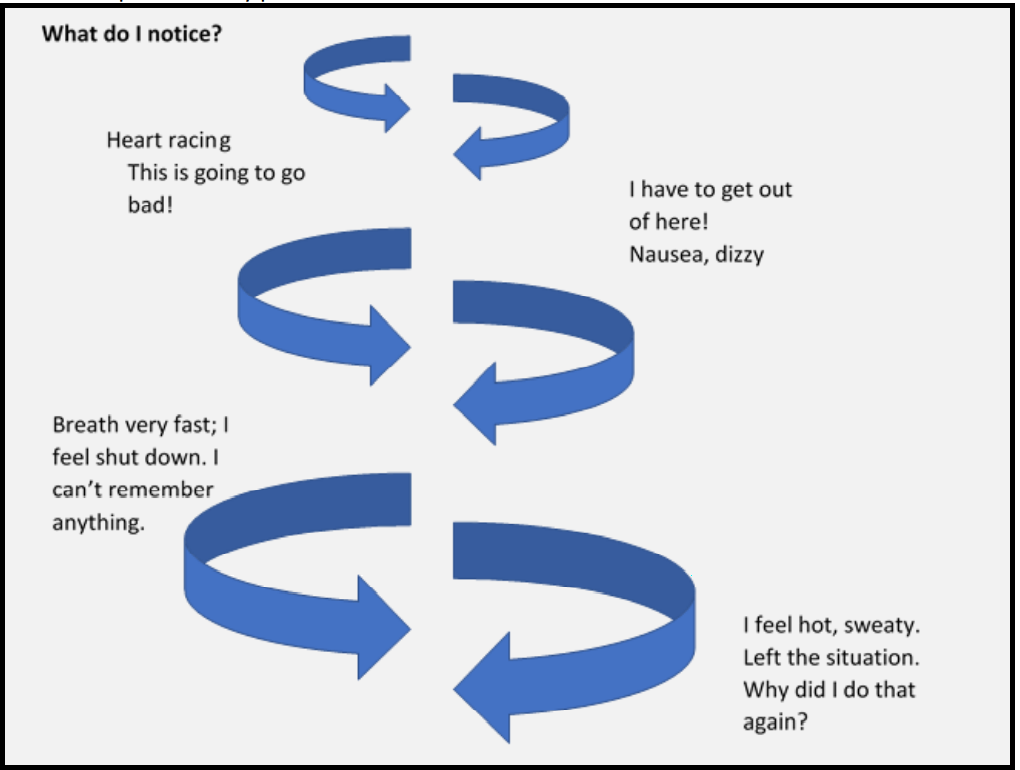 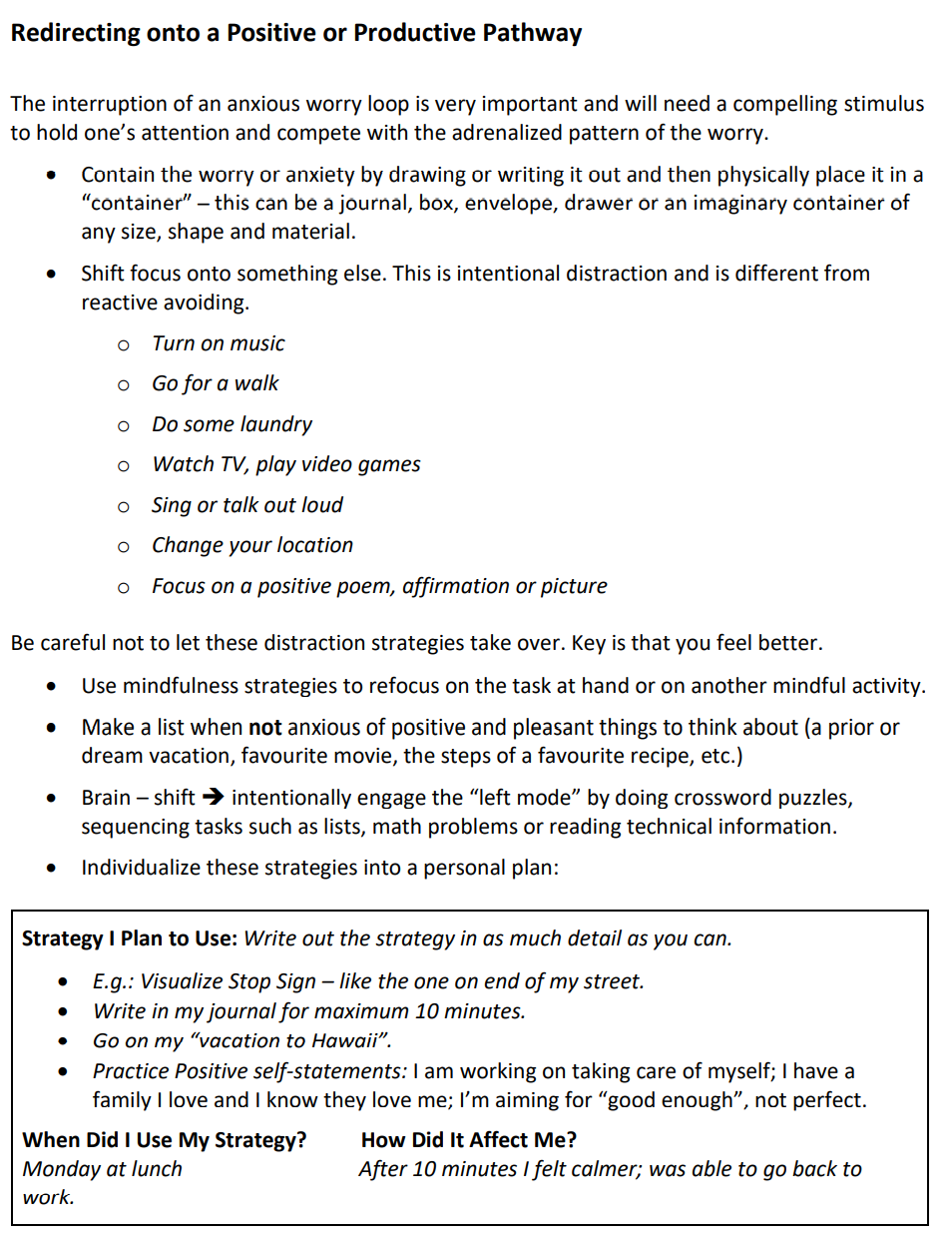 Monitor the new strategies you are trying.Strategy I am tryingWhen did I try it?How did it affect my day?General level of distress (0-10)